ESKİŞEHİR SAĞLIK YÜKSEKOKULU EBELİK BÖLÜMÜ DERS BİLGİ FORMU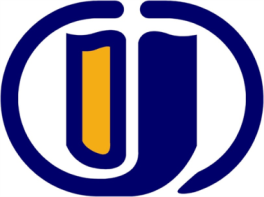 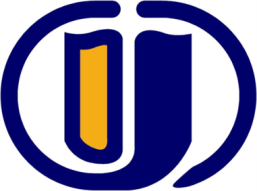 ESKİŞEHİR SCHOOL OF HEALTH MİDWİFERY DEPARTMENT  INFORMATION FORM OF COURSEDÖNEMBAHARDERSİN ADIPATOLOJİKODU291313103KOORDİNATÖRÖğr. Gör. Dr. Funda CANAZDERSİ VERENLERÖğr. Gör. Dr. Funda CANAZYARIYILHAFTALIK DERS SAATİHAFTALIK DERS SAATİHAFTALIK DERS SAATİHAFTALIK DERS SAATİYARIYILTeorikUygulamaLaboratuarLaboratuarKredisiAKTSTÜRÜTÜRÜDİLİIII.200022ZORUNLU ( ) SEÇMELİ (X )ZORUNLU ( ) SEÇMELİ (X )TürkçeDEĞERLENDİRME SİSTEMİDEĞERLENDİRME SİSTEMİDEĞERLENDİRME SİSTEMİDEĞERLENDİRME SİSTEMİDEĞERLENDİRME SİSTEMİDEĞERLENDİRME SİSTEMİDEĞERLENDİRME SİSTEMİDEĞERLENDİRME SİSTEMİDEĞERLENDİRME SİSTEMİDEĞERLENDİRME SİSTEMİYARIYIL İÇİ ÇALIŞMALARYARIYIL İÇİ ÇALIŞMALARYARIYIL İÇİ ÇALIŞMALARYARIYIL İÇİ ÇALIŞMALARFaaliyet türüFaaliyet türüFaaliyet türüFaaliyet türüSayı%YARIYIL İÇİ ÇALIŞMALARYARIYIL İÇİ ÇALIŞMALARYARIYIL İÇİ ÇALIŞMALARYARIYIL İÇİ ÇALIŞMALARI. Ara SınavI. Ara SınavI. Ara SınavI. Ara Sınav140YARIYIL İÇİ ÇALIŞMALARYARIYIL İÇİ ÇALIŞMALARYARIYIL İÇİ ÇALIŞMALARYARIYIL İÇİ ÇALIŞMALARII. Ara SınavII. Ara SınavII. Ara SınavII. Ara SınavYARIYIL İÇİ ÇALIŞMALARYARIYIL İÇİ ÇALIŞMALARYARIYIL İÇİ ÇALIŞMALARYARIYIL İÇİ ÇALIŞMALARUygulamaUygulamaUygulamaUygulamaYARIYIL İÇİ ÇALIŞMALARYARIYIL İÇİ ÇALIŞMALARYARIYIL İÇİ ÇALIŞMALARYARIYIL İÇİ ÇALIŞMALARÖdevÖdevÖdevÖdevYARIYIL İÇİ ÇALIŞMALARYARIYIL İÇİ ÇALIŞMALARYARIYIL İÇİ ÇALIŞMALARYARIYIL İÇİ ÇALIŞMALARSunum/SeminerSunum/SeminerSunum/SeminerSunum/SeminerYARIYIL İÇİ ÇALIŞMALARYARIYIL İÇİ ÇALIŞMALARYARIYIL İÇİ ÇALIŞMALARYARIYIL İÇİ ÇALIŞMALARYarıyıl Sonu SınavıYarıyıl Sonu SınavıYarıyıl Sonu SınavıYarıyıl Sonu Sınavı160YARIYIL İÇİ ÇALIŞMALARYARIYIL İÇİ ÇALIŞMALARYARIYIL İÇİ ÇALIŞMALARYARIYIL İÇİ ÇALIŞMALARTOPLAMTOPLAMTOPLAMTOPLAM2100ÖNKOŞULLARÖNKOŞULLARÖNKOŞULLARÖNKOŞULLAR------İÇERİĞİİÇERİĞİİÇERİĞİİÇERİĞİHastalıkların nedenlerini, hastalıkların oluş mekanizmalarını anlayabilme yetisi, hastalıkların organ ve dokularda oluşturduğu fonksiyon bozukluklarını kavrayabilme yetisi, hastalıklar sonucu doku ve organlarda çıplak gözle görülen değişiklikler hakkında gerekli bilgiye sahip olmasını, hastalıklarsonucu oluşan hücrelerdeki morfolojik bulgular hakkında gerekli bilgiye sahip olmasını sağlamaktırHastalıkların nedenlerini, hastalıkların oluş mekanizmalarını anlayabilme yetisi, hastalıkların organ ve dokularda oluşturduğu fonksiyon bozukluklarını kavrayabilme yetisi, hastalıklar sonucu doku ve organlarda çıplak gözle görülen değişiklikler hakkında gerekli bilgiye sahip olmasını, hastalıklarsonucu oluşan hücrelerdeki morfolojik bulgular hakkında gerekli bilgiye sahip olmasını sağlamaktırHastalıkların nedenlerini, hastalıkların oluş mekanizmalarını anlayabilme yetisi, hastalıkların organ ve dokularda oluşturduğu fonksiyon bozukluklarını kavrayabilme yetisi, hastalıklar sonucu doku ve organlarda çıplak gözle görülen değişiklikler hakkında gerekli bilgiye sahip olmasını, hastalıklarsonucu oluşan hücrelerdeki morfolojik bulgular hakkında gerekli bilgiye sahip olmasını sağlamaktırHastalıkların nedenlerini, hastalıkların oluş mekanizmalarını anlayabilme yetisi, hastalıkların organ ve dokularda oluşturduğu fonksiyon bozukluklarını kavrayabilme yetisi, hastalıklar sonucu doku ve organlarda çıplak gözle görülen değişiklikler hakkında gerekli bilgiye sahip olmasını, hastalıklarsonucu oluşan hücrelerdeki morfolojik bulgular hakkında gerekli bilgiye sahip olmasını sağlamaktırHastalıkların nedenlerini, hastalıkların oluş mekanizmalarını anlayabilme yetisi, hastalıkların organ ve dokularda oluşturduğu fonksiyon bozukluklarını kavrayabilme yetisi, hastalıklar sonucu doku ve organlarda çıplak gözle görülen değişiklikler hakkında gerekli bilgiye sahip olmasını, hastalıklarsonucu oluşan hücrelerdeki morfolojik bulgular hakkında gerekli bilgiye sahip olmasını sağlamaktırHastalıkların nedenlerini, hastalıkların oluş mekanizmalarını anlayabilme yetisi, hastalıkların organ ve dokularda oluşturduğu fonksiyon bozukluklarını kavrayabilme yetisi, hastalıklar sonucu doku ve organlarda çıplak gözle görülen değişiklikler hakkında gerekli bilgiye sahip olmasını, hastalıklarsonucu oluşan hücrelerdeki morfolojik bulgular hakkında gerekli bilgiye sahip olmasını sağlamaktırAMAÇLARIAMAÇLARIAMAÇLARIAMAÇLARIHastalıkların patogenezi hakkında bilgili hemşire ve ebeler yetiştirmekHastalıkların patogenezi hakkında bilgili hemşire ve ebeler yetiştirmekHastalıkların patogenezi hakkında bilgili hemşire ve ebeler yetiştirmekHastalıkların patogenezi hakkında bilgili hemşire ve ebeler yetiştirmekHastalıkların patogenezi hakkında bilgili hemşire ve ebeler yetiştirmekHastalıkların patogenezi hakkında bilgili hemşire ve ebeler yetiştirmekÖĞRENİM ÇIKTILARIÖĞRENİM ÇIKTILARIÖĞRENİM ÇIKTILARIÖĞRENİM ÇIKTILARIKAYNAKLARKAYNAKLARKAYNAKLARKAYNAKLARAnadolu Üniversitesi Açıköğretim Fakültesi Hemşirelik Önlisans Eğitimi Robbins Temel PatolojiAnadolu Üniversitesi Açıköğretim Fakültesi Hemşirelik Önlisans Eğitimi Robbins Temel PatolojiAnadolu Üniversitesi Açıköğretim Fakültesi Hemşirelik Önlisans Eğitimi Robbins Temel PatolojiAnadolu Üniversitesi Açıköğretim Fakültesi Hemşirelik Önlisans Eğitimi Robbins Temel PatolojiAnadolu Üniversitesi Açıköğretim Fakültesi Hemşirelik Önlisans Eğitimi Robbins Temel PatolojiAnadolu Üniversitesi Açıköğretim Fakültesi Hemşirelik Önlisans Eğitimi Robbins Temel PatolojiÖĞRETİM YÖNTEMLERİÖĞRETİM YÖNTEMLERİÖĞRETİM YÖNTEMLERİÖĞRETİM YÖNTEMLERİBilgisayar ve projeksiyon cihazıBilgisayar ve projeksiyon cihazıBilgisayar ve projeksiyon cihazıBilgisayar ve projeksiyon cihazıBilgisayar ve projeksiyon cihazıBilgisayar ve projeksiyon cihazıDERS AKIŞIDERS AKIŞIHAFTAKONULAR1Patolojiye giriş ve tarihçe2Doku takibi ve laboratuar işlemleri3Hücrenin tanımı ve hücre adaptasyonu4Hücre zedelenmesi nedenleri5Protein ve yağ metabolizması bozuklukları sonrası görülen hücre dejenerasyonları6Karbonhidrat ve pigment metabolizması bozuklukları sonrası görülen hücre dejenerasyonları7İltihap hücreleri İltihap nedenleriAkut İltihabın patogeneziKronik iltihabın patogenezi Kronik iltihap tipleri8-9ARA SINAV10İltihabın iyileşme sürecinde izlediği yollar11Ödem patogenezi ve nedenleri Hiperemi ve konjesyonKanama12Hemostaz ve trombozun patogenezi13Sistemik tromboembolizm Yağ embolizmHava embolizmAmnion sıvı embolizmi14İnfarktın tipleriŞok patogenezi ve tipleri Şokun evreleri15Malign ve benign tümör tanımı, isimlendirme, tümör epidemiyolojisi16FİNAL SINAVINOPROGRAM ÇIKTILARINA KATKISI3211Hemşirelik/Ebelik/Sağlık Kurumları Yöneticiliği Eğitiminde Temel Kavramları TanımaBecerisiX2Temel Kavramları Merkeze Alarak Etik Problemlere Yaklaşma BecerisiX3Hemşirelik/Ebelik/Sağlık Kurumları Yöneticiliği ve Sağlık Bilimlerine İlişkin Bilgi sahibiolma ve Edindiği Bilgileri uygulama BecerisiX4Disiplinler-arası Takım Çalışması Yapabilme BecerisiX5Hemşirelik/Ebelik/Sağlık Kurumları Yöneticiliği Eğitiminde, Tıbbi Problemleri Tanıma,Formülize Etme ve Çözme BecerisiX6Etkin Yazılı ve Sözlü İletişim/Sunum BecerisiX7Mesleki ve Etik Sorumluluğu Anlama ve Uygulama BecerisiX8Yaşam Boyu Öğrenimin Önemini Kavrama ve Uygulama BecerisiX1:Hiç Katkısı Yok. 2:Kısmen Katkısı Var. 3:Tam Katkısı Var.1:Hiç Katkısı Yok. 2:Kısmen Katkısı Var. 3:Tam Katkısı Var.1:Hiç Katkısı Yok. 2:Kısmen Katkısı Var. 3:Tam Katkısı Var.1:Hiç Katkısı Yok. 2:Kısmen Katkısı Var. 3:Tam Katkısı Var.1:Hiç Katkısı Yok. 2:Kısmen Katkısı Var. 3:Tam Katkısı Var.TERMSPRINGCOURSE TITLEPATHOLOGYCODE291313103COORDINATORLec. Dr. Funda CANAZINSTRUCTORSLec. Dr. Funda CANAZSEMESTERHOURS PER WEEKHOURS PER WEEKHOURS PER WEEKHOURS PER WEEKSEMESTERTheoryPracticeLaboratoryLaboratoryCreditAKTSTYPELANGUAGEII200022COMPULSORY () ELECTIVE ( X )TURKISHASSESMENT SYSTEMASSESMENT SYSTEMASSESMENT SYSTEMASSESMENT SYSTEMASSESMENT SYSTEMASSESMENT SYSTEMASSESMENT SYSTEMASSESMENT SYSTEMASSESMENT SYSTEMIN-TERM STUDIESIN-TERM STUDIESIN-TERM STUDIESIN-TERM STUDIESType of activityType of activityType of activityQuantityPercentageIN-TERM STUDIESIN-TERM STUDIESIN-TERM STUDIESIN-TERM STUDIESFirst Mid TermFirst Mid TermFirst Mid Term140IN-TERM STUDIESIN-TERM STUDIESIN-TERM STUDIESIN-TERM STUDIESSecond Mid TermSecond Mid TermSecond Mid TermIN-TERM STUDIESIN-TERM STUDIESIN-TERM STUDIESIN-TERM STUDIESPracticePracticePracticeIN-TERM STUDIESIN-TERM STUDIESIN-TERM STUDIESIN-TERM STUDIESHomeworkHomeworkHomeworkIN-TERM STUDIESIN-TERM STUDIESIN-TERM STUDIESIN-TERM STUDIESPresentation/PreparingSeminerPresentation/PreparingSeminerPresentation/PreparingSeminerIN-TERM STUDIESIN-TERM STUDIESIN-TERM STUDIESIN-TERM STUDIESFinal ExaminationFinal ExaminationFinal Examination160IN-TERM STUDIESIN-TERM STUDIESIN-TERM STUDIESIN-TERM STUDIESTOTALTOTALTOTAL2100PREREQUISITESPREREQUISITESPREREQUISITESPREREQUISITES-----CONTENTSCONTENTSCONTENTSCONTENTSThe ability to understand the causes of diseases, the ability to understand the mechanisms of disease, the ability to understand the function disordersof the organs and tissues, the information about the changes seen in the diseased tissues and organs, and the morphological findingsThe ability to understand the causes of diseases, the ability to understand the mechanisms of disease, the ability to understand the function disordersof the organs and tissues, the information about the changes seen in the diseased tissues and organs, and the morphological findingsThe ability to understand the causes of diseases, the ability to understand the mechanisms of disease, the ability to understand the function disordersof the organs and tissues, the information about the changes seen in the diseased tissues and organs, and the morphological findingsThe ability to understand the causes of diseases, the ability to understand the mechanisms of disease, the ability to understand the function disordersof the organs and tissues, the information about the changes seen in the diseased tissues and organs, and the morphological findingsThe ability to understand the causes of diseases, the ability to understand the mechanisms of disease, the ability to understand the function disordersof the organs and tissues, the information about the changes seen in the diseased tissues and organs, and the morphological findingsOBJECTIVESOBJECTIVESOBJECTIVESOBJECTIVESTo educate nurses and knowledgeable about pathogenesis of diseasesTo educate nurses and knowledgeable about pathogenesis of diseasesTo educate nurses and knowledgeable about pathogenesis of diseasesTo educate nurses and knowledgeable about pathogenesis of diseasesTo educate nurses and knowledgeable about pathogenesis of diseasesLEARNING OUTCOMESLEARNING OUTCOMESLEARNING OUTCOMESLEARNING OUTCOMESREFERENCESREFERENCESREFERENCESREFERENCESAnadolu University Open Education Faculty Nursing Associate Degree EducationRobbins Basic PathologyAnadolu University Open Education Faculty Nursing Associate Degree EducationRobbins Basic PathologyAnadolu University Open Education Faculty Nursing Associate Degree EducationRobbins Basic PathologyAnadolu University Open Education Faculty Nursing Associate Degree EducationRobbins Basic PathologyAnadolu University Open Education Faculty Nursing Associate Degree EducationRobbins Basic PathologyTEACHING METHODSTEACHING METHODSTEACHING METHODSTEACHING METHODSComputer and projector systemComputer and projector systemComputer and projector systemComputer and projector systemComputer and projector systemCOURSE CONTENTCOURSE CONTENTWEEKTOPICS1Introduction to pathology and history2Tissue tracking and laboratory procedures3Cell definition and cell adaptation4Reasons for cell damage5Cell degeneration after protein and fat metabolism disorders6Cell degeneration after carbohydrate and pigment metabolism disorders7Inflammation cells Causes of inflammationPathogenesis of Acute Inflammation Pathogenesis of chronic inflammationChronic inflammatory types8-9MIDTERM EXAM10Pathways of inflammation in the healing process11Pathogenesis and causes of edema Hyperemia and congestionBleeding12Pathogenesis of hemostasis and thrombosis13Systemic thromboembolism Fat embolismAir embolismAmnion fluid embolism14Types of infarctShock pathogenesis and types Shokun stages15Malign and benign tumor definition, nomenclature, tumor epidemiology16FINAL EXAMNUMBERPROGRAM OUTCOMES3211Get a recognition of basis principles in Nursing/Midwifery/Management of healthcareinstitutions educationX2Get an ability to solve ethical problems with basic principlesX3Nursing/Midwifery/Management of healthcare institutions education Gather as well asapply knowledge of health sciencesX4Function on multi-disciplinary teamsX5Identify, formulate, and solve medical and Nursing/Midwifery/Management ofhealthcare institutions education problemsX6Use effective written and oral communication/presentation skillsX7Get an understanding of professional and ethical responsibilityX8Get a recognition of the need for, and an ability to engage in lifelong learningX1:No contribution Yok. 2:Partially contribution. 3: Yes contribution1:No contribution Yok. 2:Partially contribution. 3: Yes contribution1:No contribution Yok. 2:Partially contribution. 3: Yes contribution1:No contribution Yok. 2:Partially contribution. 3: Yes contribution1:No contribution Yok. 2:Partially contribution. 3: Yes contribution